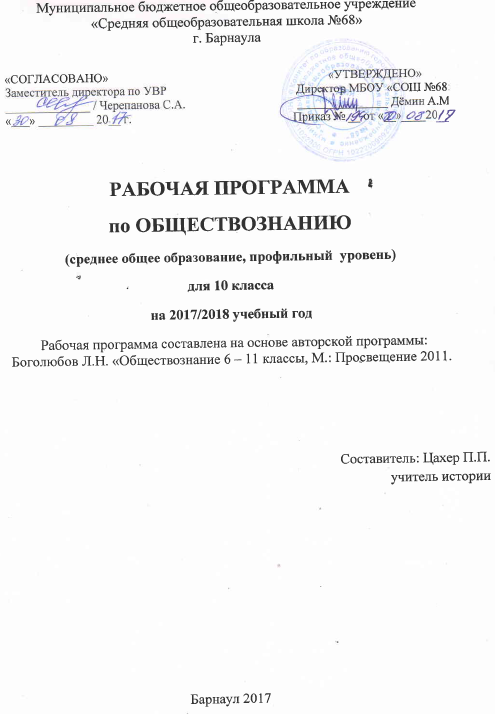 Муниципальное бюджетное общеобразовательное учреждение«Средняя общеобразовательная школа №68»г. БарнаулаРАБОЧАЯ ПРОГРАММАпо ОБЩЕСТВОЗНАНИЮ(среднее общее образование, профильный  уровень)для 10 классана 2017/2018 учебный годРабочая программа составлена на основе авторской программы:	Боголюбов Л.Н. «Обществознание 6 – 11 классы, М.: Просвещение 2011.Составитель: Цахер П.П.учитель историиБарнаул 2017Пояснительная записка.    Рабочая программа по обществознанию в 10 классе составлена по  программе , разработанной в лаборатории обществоведения ИСМО  РАО группой авторов под руководством академика Л.Н.Боголюбова, допущенной  Министерством образования и науки РФ .Программа  составлена на основе федерального компонента Государственного стандарта среднего(полного) общего образования (профильный уровень)           Нормативные документы  для составления программы:Федеральный закон от 29.12.2012 N 273-ФЗ (ред. от 23.07.2013) "Об образовании в Российской Федерации"Федеральный базисный учебный план для среднего  общего образования, утвержденный приказом Министерства образования РФ № 1312 от 09.03.2004Данная программа ориентирована на учебник: «Обществознание 10 кл» : профильный уровень/ под ред. Л.Н.Боголюбова, А.Ю. Лазебниковой, Н.М.Смирновой  М., «Просвещение», 2013.В соответствии с социально-экономическим профилем школы данная программа обеспечивает изучение курса обществознания учащимися 10 класса на профильном уровне. Рабочая программа рассчитана на 105 учебных часов, 3 учебных часа в неделю. Программа построена с учетом принципов системности, научности и доступности, с учетом возрастных особенностей обучающихся, а также преемственности и перспективности между различными разделами курса. Использование межпредметных связей (литературой, историей, географией,) в учебном процессе обеспечивает лучшее понимание школьниками изучаемого материала и достижения более высокого  уровня владения навыками.Содержание курса на профильном уровне обеспечивает преемственность по отношению к основной школе путем углубленного изучения некоторых социальных объектов, рассмотренных ранее. Наряду с этим, вводятся ряд новых, более сложных проблем, понимание которых необходимо современному человеку;  изучаются вопросы, являющиеся основой для будущей профессиональной подготовки в области социальных дисциплин.    Учебник составлен в соответствии с современным уровнем . Отбор материала, форма его подачи и язык изложения соответствует возрастным особенностям учащихся. Рабочая программа составлена с учетом регионального компонента и учебного плана образовательного  учреждения. В соответствии с направлением школы реализуется  модуль по антикоррупции (при изучении раздела «Деятельность как способ существования людей» темы «Государство и человек –конфликт интересов», «Преимущество соблюдения законов»).  В целом программа и стандарты соответствуют учебнику. На каждом из этапов реализуются межпредметные связи с курсом «История» и другими учебными дисциплинами.   Программа  построена с учетом дифференцированного подхода – при проведении итогового контроля даются тесты с разноуровневыми заданиями. В  течение  года идет подготовка к  ЕГЭ –отработка заданий части А,В,С.Цели:   • развитие личности в период ранней юности, ее духовно-нравственной, политической и правовой культуры, экономического образа мышления, социального поведения, основанного на уважении закона и правопорядка, способности к личному самоопределению и самореализации; интереса к изучению социальных и гуманитарных дисциплин; • воспитание общероссийской идентичности, гражданской ответственности, правового самосознания, толерантности, приверженности гуманистическим и демократическим ценностям, закрепленным в Конституции Российской Федерации; • освоение системы знаний о разных  видах деятельности людей, об обществе, его сферах, правовом регулировании общественных отношений, необходимых для взаимодействия с социальной средой и выполнения типичных социальных ролей человека и гражданина, для последующего изучения социально--экономических и гуманитарных дисциплин в учреждениях системы среднего и высшего профессионального образования или для самообразования; • овладение умениями получать и критически осмысливать социальную информацию, анализировать, систематизировать полученные данные; освоение способов познавательной, коммуникативной, практической деятельности, необходимых для участия в жизни гражданского общества и государства; • формирование опыта применения полученных знаний и умений для решения типичных задач в области социальных отношений, гражданской и общественной деятельности, межличностных отношений, отношений между людьми различных национальностей и вероисповеданий, в семейно-бытовой сфере; для соотнесения своих действий и действий других людей с нормами поведения, установленными законом; для содействия правовыми способами и средствами защите правопорядка в обществе. Задачи:уметь самостоятельного добывать знания, приобретать умения и навыки;понимать значение и осознавать ценность образования;владеть системой предметных, межпредметных и надпредмегных (общеучебных)умений и навыков;развивать свою познавательную сферу, стремиться к самообразованию;владеть современной информационной культурой;уметь планировать и организовывать собственную деятельность;обладать правовым самосознанием, толерантным мышлением, приверженностью гуманистическим и демократическим ценностям;знать основные виды деятельности людей, сферы общественной жизни, способы правового регулирования общественных отношений.Формы организации учебного процесса:индивидуальная;групповая;индивидуально-групповая;практикумы.Виды   контроля:   При  проведении промежуточного и итогового контроля  оцениваются все учащиеся, при проведении текущего контроля  оцениваются те учащиеся, которые письменно или устно  отвечают на вопросТребования к уровню подготовки обучающихсяпо курсу «Обществознание» (профильный уровень)В результате изучения обществознания на профильном уровне ученик должензнать/понимать:— социальные свойства человека, его место в системе общественных отношений;—  закономерности развития общества как сложной самоорганизующейся системы;— основные социальные институты и процессы;— различные подходы к исследованию проблем человека и общества;— особенности различных общественных наук, основные пути и способы социального и гуманитарного познания;уметь:— характеризовать с научных позиций основные социальные объекты (факты, явления, процессы, институты), их место и значение в жизни общества как целостной системы; проблемы человека в современном обществе;— осуществлять комплексный поиск, систематизацию и интерпретацию социальной информации по определенной теме из оригинальных неадаптированных текстов (философских, научных, правовых, политических, публицистических);—  анализировать и классифицировать социальную информацию, представленную в различных знаковых системах (текст, схема, таблица, диаграмма, аудиовизуальный ряд); переводить ее из одной знаковой системы в другую;— сравнивать социальные объекты, выявляя их общие черты и различия; устанавливать соответствия между существенными чертами и признаками социальных явлений и обществоведческими терминами, понятиями; сопоставлять различные научные подходы; различать в социальной информации факты и мнения, аргументы и выводы;—   объяснять внутренние и внешние связи (причинно-следственные и функциональные) изученных социальных объектов (включая взаимодействия человека и общества, общества и природы, общества и культуры, подсистем и структурных элементов социальной системы, социальных качеств человека);—раскрывать на примерах важнейшие теоретические положения и понятия социально-экономических и гуманитарных наук;— участвовать в дискуссиях по актуальным социальным проблемам;—  формулировать на основе приобретенных социально-гуманитарных знаний собственные суждения и аргументы по определенным проблемам;— оценивать различные суждения о социальных объектах с точки зрения общественных наук;— подготавливать аннотацию, рецензию, реферат, творческую работу, устное выступление;— осуществлять индивидуальные и групповые учебные исследования по социальной проблематике;— применять социально-экономические и гуманитарные знания в процессе решения познавательных и практических задач, отражающих актуальные проблемы жизни человека и общества;использовать приобретенные знания и умения в практической деятельности и повседневной жизни для:— эффективного выполнения типичных социальных релей; сознательного взаимодействия с социальными институтами;— ориентировки в актуальных общественных событиях и процессах; выработки собственной гражданской позиции;— оценки общественных изменений с точки зрения демократических и гуманистических ценностей, лежащих в основе Конституции Российской Федерации;—  самостоятельного поиска социальной информации, необходимой для принятия собственных решений; критического восприятия информации, получаемой в межличностном общении и массовой коммуникации;— нравственной оценки социального поведения людей;—  предвидения возможных последствий определенных социальных действий субъектов общественных отношений;—  ориентации в социальных и гуманитарных науках, их последующего изучения в учреждениях среднего и высшего профессионального образования;— осуществления конструктивного взаимодействия людей с разными убеждениями, культурными ценностями и социальным положением.Владеть   компетенциями.Информационно- поисковой;Учебно-познавательной;Коммуникативной;Рефлексивной;Содержание курса  «Обществознание» в 10 классе.Календарно-тематическое планирование  по курсу «Обществознанию»  10 класс105 чУчебно-методический комплектдля учителя.1. «Обществознание 10 кл» Профильный уровень   под ред Л.Н.Боголюбова, А.Ю.Лазебникова, Н.М.Смирнова    М «Просвещение»  2013г.2. Поурочные разработки к учебнику   «Общесвознание 10 кл» Профильный уровень     Аверьянов Ю.И., Басик Н.Ю., Боголюбов Л.Н.3. «Обществознание» полный справочник под ред. П.А.Баранова   М «Астрель» 2011г4. «Обществознание» Семке Н.Н справочник   «Эксме» 20125. «ЕГЭ -выполнение  части С»  С.А.Маркин  М «Айрис-персс» 20116 «Практикум по выполнению типовых тестовых заданий» А.Ю.Лазебникова М.Ю.Брандт М «Экзамен» 20117. «Подготовка к ЕГЭ» О.В.Кишенкова м «Эксмо» 20128.  «Практикум по обществознанию» Е.Л.Рутковская А.Ю.Лазебникова  М «Экзамен» 2012«СОГЛАСОВАНО»Заместитель директора по УВР______________ / Черепанова С.А.«___» _________ 20__ г.«УТВЕРЖДЕНО»Директор МБОУ «СОШ №68»_______________ Дёмин А.М.Приказ № __ от «__»____20__г.ТекущийПромежуточныйИтоговыйТестированиефронтальный опросопрос в парахТестирование по темеИтоговый тест№     Раздел, темаСодержание учебной темыТребования к знаниям, умениямобучающихся Кол-во часов1Социально-гуманитарные знания и профессиональная деятельностьЕстественно-научные и социально-гуманитарные знания, их общие черты и различия. Социальные науки и их классификация. Место философии в системе обществознания. Философия и наука. Социология, политология, социальная психология как общественные науки.Основные этапы развития социально-гуманитарного знания. Древние мыслители о мире и человеке.Взгляды на общество и человека в индустриальную эпоху.Общественная мысль России. Философские искания XIX века. Русская философская мысль начала XX века.Профессиональная деятельность в сфере социально-гуманитарного знания. Потребности современного общества в специалистах социально-гуманитарного профиля.Основные профессии социально-гуманитарного профиля. Профессиональные образовательные учреждения. Итоговое повторение.Знать- классификацию общественных и социально-гуманитарных наук.      Философские взгляды древнего мира, эпохи средневековья.     Взгляды русских философов на роль России. В чем смысл спора западников и славянофилов.  Рынок труда.  Потребности современного общества. Особенности профессий социально-гуманитарного профиля.16 ч2Общество и человекПроисхождение человека и становление общества. Человечество как результат биологической и социокультурной эволюции.Сущность человека как проблема философии. Социальная сущность деятельности. Мышление и деятельность. Соотношение мышления и языка.Общество, социальные взаимодействия и общественные отношения. Общество как форма совместной жизнедеятельности людей. Отличия общества от социума. Социум как особенная часть мира.Системное строение общества. Социальная система, ее подсистемы и элементы. Социальная система и ее среда.Типология обществ. Уровни рассмотрения общества: социально-философский, историко-типологический, социально-конкретный.Исторический процесс и его участники. Типы социальной динамики. Факторы изменения социума.Общественный прогресс. Многообразие и неравномерность процессов общественного развития.Свобода и необходимость в человеческой деятельности. Свобода и произвол. Свобода и ответственность. Свобода выбора.Знать- этапы становления человека и общества. Человек как биосоциальное существо. Взаимодействие  общества и природы. Мышление и деятельность Закономерности общественных  отношений. Системное строение общества. Сферы общественной жизни. Особенности разных  типов обществ – традиционное, индустриальное, постиндустриальное. Теории анализа мировой истории- теория локальных цивилизаций, теория постиндустриального общества. Типы социальной динамики.  Роль народа и выдающихся исторических личностей. Прогресс, регресс. Свобода и ответственность26 ч3Деятельность как способ существования людейМногообразие деятельности. Потребности и интересы. Типология деятельности. Природа творческой деятельности.Деятельность в сфере духовной культуры. Сохранение и распространение духовных ценностей. Освоение ценностей духовной культуры.Трудовая деятельность. Социология труда. Социальное партнерство и перспективы его развития в России.Политическая деятельность. Власть и политика. Типология властных отношений. Легитимность власти.Знать – понятие деятельности, структура, виды . духовные ценности.   Духовный мир человека. Содержание трудовой деятельности, культура труда. Цель  и средства политической деятельности, легитимность власти. Типология властных отношений12 ч4Сознание и познаниеОнтология и теория познания. Проблема познаваемости мира. Понятие об агностицизме. Познавательная деятельность. Чувственное и рациональное познание.Истина и ее критерии. Понятие научной истины. Относительность истины. Истина и заблуждение.Виды и уровни человеческих знаний. Мифологическое и рационально-логическое знание. Жизненный опыт и здравый смысл.Научное познание. Основные особенности методологии научного мышления. Дифференциация и интеграция научного знания.Социальное познание, его особенности. Современные проблемы социальных и гуманитарных наук.Знание и сознание. Общественное и индивидуальное сознание. Теоретическое и обыденное сознание.Самопознание и самооценка. Самосознание и его роль в развитии личности. Трудности познания человеком самого себя.Знать – понятие о познании, познание как деятельность, сущность и формы познания. Чувственное и рациональное познание Критерии истины. Абсолютная и относительная истина. Истина и заблуждение. Виды и уровни человеческих знаний. Мифологическое и рационально-логическое знание. Жизненный опыт и здравый смысл. Познание средствами искусства.  Народная мудрость и здравый смысл. Уровни и методы научного знания. Принципы и методы социального познания. Сущность сознания. Виды сознания –общественное, теоретическое, обыденное. Самопознание и самооценка. Самосознание и его роль в развитии личности. Трудности познания человеком самого себя.17 ч5Личность.Межличностные отношенияИндивид, индивидуальность, личность. Структура личности. Устойчивость и изменчивость личности.Периодизация развития личности. Понятие возраста в психологии. Становление личности.Направленность личности. Социальная установка. Ценностные ориентации, убеждения. Социальная принадлежность и социальная позиция. Социальное поведение.Общение как обмен информацией. Средства межличностной коммуникации. Вербальное и невербальное общение. Особенности общения в информационном обществе.Общение как межличностное взаимодействие. Типы взаимодействия: кооперация и конкуренция. Общение в юношеском возрасте.Общение как взаимопонимание. Механизмы взаимовосприятия в процессе общения. Идентификация в межличностном общении. Эмпатия. Эффекты и стереотипы межличностного восприятия.Малые группы.- Группы условные. Референтная группа. Межличностные отношения в группах. Интеграция в группах разного уровня развития.Межличностная совместимость. Групповая сплоченность. Дружеские отношения. Конформность, нонконформность, самоопределение личности.Групповая дифференциация. Взаимоотношения в ученических группах. Стиль лидерства.Семья как малая группа. Психология семейных взаимоотношений. Гендерное поведение. Воспитание в семье.Антисоциальные группы. Дедовщина и другие формы насилия в группе. Особая опасность криминальных групп.Конфликт. Проблема межличностного конфликта. Структура, функции, динамика конфликта. Пути конструктивного разрешения конфликта.Знать понятие -индивид., индивидуальность, личность. Структура личности. Периодизация развития личности. Структура  направленности, социальная установка. Направленность личности. Социальная установка. Ценностные ориентации, убеждения. Социальная принадлежность и социальная позиция.  Особенности общения, невербальное общение. Стратегии взаимодействия в процессе общения. Формы юношеского общения. Стереотипы и эффекты восприятия. Малые группы.- Группы условные. Референтная группа. Межличностные отношения в группах. Интеграция в группах разного уровня развития.Межличностная совместимость. Групповая сплоченность. Дружеские отношения. Конформность, нонконформность, самоопределение личности. Лидерство, стили лидерства. Семья как малая группа. Психология семейных взаимоотношений, гендерное поведение, воспитание в семье. Неформальные молодежные группы, криминальные группы. Конфликт. Проблема межличностного конфликта. Структура, функции, динамика конфликта. Пути конструктивного разрешения конфликта.32 ч6Итоговое повторениеОбобщение и систематизация знаний по курсу обществознания за 10 класс. Итоговая контрольная работа2 ч№Тема урокадатаУМК \Домашнее заданиеТребования к уровню подготовки ИКТПовторениеОсновной вид дея-тиТип урокаПодготовка к      ЕГЭСоциально-гуманитарные  знания и профессиональная деятельность (16ч)Социально-гуманитарные  знания и профессиональная деятельность (16ч)Социально-гуманитарные  знания и профессиональная деятельность (16ч)Социально-гуманитарные  знания и профессиональная деятельность (16ч)Социально-гуманитарные  знания и профессиональная деятельность (16ч)Социально-гуманитарные  знания и профессиональная деятельность (16ч)Социально-гуманитарные  знания и профессиональная деятельность (16ч)Социально-гуманитарные  знания и профессиональная деятельность (16ч)Социально-гуманитарные  знания и профессиональная деятельность (16ч)1Наука и философияУчебник «Обществознание» Боголюбов Л.Н.      10 класс       § 1         вопросы заданияЗнать: повторение терминов за курс 9 класса, формирование общих представлений об обществознании. Знакомство с учебником. Подготовка к диагност.работегрупповая работаурок-изучение нового материала2Наука и философия.Учебник «Обществознание» Боголюбов Л.Н.      10 класс       § 1         вопросы заданиязнать: особенности различных общественных наук, отличия общественных наук от естественных наук.уметь: классифицировать группы социально-гуманитарных наук. Объяснять понятия -общественные  науки, философия, философский плюрализм, социально-гуманитарное знание.Презентация по темеиндивид работакомбинированный урок3Наука и философия. Учебник «Обществознание» Боголюбов Л.Н.      10 класс       § 1         вопросы заданиязнать: особенности различных общественных наук, отличия общественных наук от естественных наук.уметь: классифицировать группы социально-гуманитарных наук. Объяснять понятия -общественные  науки, философия, философский плюрализм, социально-гуманитарное знание.Презентация по темегрупповая работакомбинированный урокЗнакомство со структурой ЕГЭ по обществознанию4Человек и общество в ранних философских ученияхУчебник «Обществознание» Боголюбов Л.Н.      10класс § 2        вопросы заданиязнать: особенности мифологического сознания людей древности, характеризовать и анализировать древнеиндийскую и древнегреческую философию, какую роль в развитии общества Платон отводил образованиюуметь: осуществлять комплексный поиск, систематизацию социальной информации по теме, сравнивать, анализировать, делать выводы, рационально решать познавательные и проблемные задания; участвовать в эвристической беседе; делать выводы, выступать публично.Объяснять понятия: миф, мифологическое сознание. Буддизм, конфуцианство, веды, рейнкарнация, йога.Касты в Древней Индиигрупповая работакомбинированный урок5Человек и общество в ранних философских ученияхУчебник «Обществознание» Боголюбов Л.Н.      10класс § 2        вопросы заданиязнать: особенности мифологического сознания людей древности, характеризовать и анализировать древнеиндийскую и древнегреческую философию, какую роль в развитии общества Платон отводил образованиюуметь: осуществлять комплексный поиск, систематизацию социальной информации по теме, сравнивать, анализировать, делать выводы, рационально решать познавательные и проблемные задания; участвовать в эвристической беседе; делать выводы, выступать публично.Объяснять понятия: миф, мифологическое сознание. Буддизм, конфуцианство, веды, рейнкарнация, йога.групповая работакомбинированный урокЗнакомство с кодификатором по основным темам, критериями оценивания части А,В6Человек и общество в ранних философских ученияхУчебник «Обществознание» Боголюбов Л.Н.      10класс § 2        вопросы заданиязнать: особенности мифологического сознания людей древности, характеризовать и анализировать древнеиндийскую и древнегреческую философию, какую роль в развитии общества Платон отводил образованиюуметь: осуществлять комплексный поиск, систематизацию социальной информации по теме, сравнивать, анализировать, делать выводы, рационально решать познавательные и проблемные задания; участвовать в эвристической беседе; делать выводы, выступать публично.Объяснять понятия: миф, мифологическое сознание. Буддизм, конфуцианство, веды, рейнкарнация, йога.индивид работакомбинированный урокЗнакомство с бланками и требованиями к заполнению7Философия и общественные науки в Новое и Новейшее времяУчебник «Обществознание» Боголюбов Л.Н.      10класс § 3      вопросы заданиязнать: характеризовать и анализировать средневековые представления о человеке и обществе; проследить изменения во взглядах на общество и человека в Новое и Новейшее время.уметь: раскрывать на примерах  важнейшие теоретические понятия и положения философских наук древности; объяснять причинно-следственные связи изучаемых объектов.Объяснять понятия: гуманизм, технократизм, экзистенционализм, социальная динамикаПрезентация по темегрупповая работакомбинированный урок8Философия и общественные науки в Новое и Новейшее времяУчебник «Обществознание» Боголюбов Л.Н.      10класс § 3      вопросы заданиязнать: характеризовать и анализировать средневековые представления о человеке и обществе; проследить изменения во взглядах на общество и человека в Новое и Новейшее время.уметь: раскрывать на примерах  важнейшие теоретические понятия и положения философских наук древности; объяснять причинно-следственные связи изучаемых объектов.Объяснять понятия: гуманизм, технократизм, экзистенционализм, социальная динамикаПрезентация по темеИндивид работакомбинированный урокОтработка заданий части А9Философия и общественные науки в Новое и Новейшее времяУчебник «Обществознание» Боголюбов Л.Н.      10класс § 3      вопросы заданиязнать: характеризовать и анализировать средневековые представления о человеке и обществе; проследить изменения во взглядах на общество и человека в Новое и Новейшее время.уметь: раскрывать на примерах  важнейшие теоретические понятия и положения философских наук древности; объяснять причинно-следственные связи изучаемых объектов.Объяснять понятия: гуманизм, технократизм, экзистенционализм, социальная динамикаПрезентация по темегрупповая работакомбинированный урок10Из истории русской философской мыслиУчебник «Обществознание» Боголюбов Л.Н.      10класс § 4   вопросы заданиязнать: характеристика общественной мысли России, анализировать философские искания 19в и русскую философскую мысль 20в.уметь: осуществлять комплексный поиск, систематизацию информации по теме, сравнивать, анализировать, делать выводы, участвовать в дискуссии, работать с документамиобъяснять понятия: культурный раскол, цивилизация. Догоняющего типа, всеединствоПрезентация по темеИндивид работакомбинированный урок11Из истории русской философской мыслиУчебник «Обществознание» Боголюбов Л.Н.      10класс § 4   вопросы заданиязнать: характеристика общественной мысли России, анализировать философские искания 19в и русскую философскую мысль 20в.уметь: осуществлять комплексный поиск, систематизацию информации по теме, сравнивать, анализировать, делать выводы, участвовать в дискуссии, работать с документамиобъяснять понятия: культурный раскол, цивилизация. Догоняющего типа, всеединствоПрезентация по темеИндивид работакомбинированный урокОтработка заданий части А12Из истории русской философской мыслиУчебник «Обществознание» Боголюбов Л.Н.      10класс § 4   вопросы заданиязнать: характеристика общественной мысли России, анализировать философские искания 19в и русскую философскую мысль 20в.уметь: осуществлять комплексный поиск, систематизацию информации по теме, сравнивать, анализировать, делать выводы, участвовать в дискуссии, работать с документамиобъяснять понятия: культурный раскол, цивилизация. Догоняющего типа, всеединствоПрезентация по темеИндивид работакомбинированный урок13Деятельность  в социально-гуманитарной сфере и профессиональный выборУчебник «Обществознание» Боголюбов Л.Н.      10класс § 5-6 вопросы заданияЗнать: особенности профессиональной деятельности в сфере социально-гуманитарного профиля, характеризовать и анализировать основные профессии социально-гуманитарного профиля.Уметь: осуществлять комплексный поиск, систематизацию информации по теме, формулировать на основе приобретенных социально-гуманитарны знаний собственные суждения и аргументы по определенным проблемам.Объяснять понятия: профессии социально-гуманитарного профиляКлассификация наукГрупповая работакомбинированный урокОтработка части А14Деятельность в  социально-гуманитарной сфере и и профессиональный выборУчебник «Обществознание» Боголюбов Л.Н.      10класс § 1-6 вопросы заданияЗнать: особенности профессиональной деятельности в сфере социально-гуманитарного профиля, характеризовать и анализировать основные профессии социально-гуманитарного профиля.Уметь: осуществлять комплексный поиск, систематизацию информации по теме, формулировать на основе приобретенных социально-гуманитарны знаний собственные суждения и аргументы по определенным проблемам.Объяснять понятия: профессии социально-гуманитарного профиляГрупповая работакомбинированный урок15Деятельность в  социально-гуманитарной сфере и и профессиональный выборУчебник «Обществознание» Боголюбов Л.Н.      10класс § 1-6 вопросы заданияГрупповая работакомбинированный урок16ОбобщениеОбобщение и систематизация знания по темеИндивид работаУрок повторение обобщениеОбщество и человек (25ч)Общество и человек (25ч)Общество и человек (25ч)Общество и человек (25ч)Общество и человек (25ч)Общество и человек (25ч)Общество и человек (25ч)Общество и человек (25ч)Общество и человек (25ч)17Происхождение человека и становление общества. Учебник «Обществознание» Боголюбов Л.Н.      10класс § 7 вопросы заданияЗнать: хар11.10актеристику происхождения человека и становление общества, объяснять особенности человечества как результат биологической и социальной революции.Уметь : раскрывать на примерах важнейшие теоретические положения и понятия философских наук древности, объяснять причинно-следственные связи изучаемых социальных объектов.Объяснять понятия: человечество, антропогенез, социогенез, исторический тип, антропосоциогенезПрезентация по темеМифы о происхождении человека у разных народов мираГрупповая работакомбинированный урок18Происхождение человека и становление обществаУчебник «Обществознание» Боголюбов Л.Н.      10класс § 7 вопросы заданияЗнать: хар11.10актеристику происхождения человека и становление общества, объяснять особенности человечества как результат биологической и социальной революции.Уметь : раскрывать на примерах важнейшие теоретические положения и понятия философских наук древности, объяснять причинно-следственные связи изучаемых социальных объектов.Объяснять понятия: человечество, антропогенез, социогенез, исторический тип, антропосоциогенезПрезентация по темеИндивид работакомбинированный урокОтработка части А19Происхождение человека и становление обществаУчебник «Обществознание» Боголюбов Л.Н.      10класс § 7 вопросы заданияЗнать: хар11.10актеристику происхождения человека и становление общества, объяснять особенности человечества как результат биологической и социальной революции.Уметь : раскрывать на примерах важнейшие теоретические положения и понятия философских наук древности, объяснять причинно-следственные связи изучаемых социальных объектов.Объяснять понятия: человечество, антропогенез, социогенез, исторический тип, антропосоциогенезПрезентация по темеГрупповая работакомбинированный урокОтработка части А20Сущность человека как проблема философииУчебник «Обществознание» Боголюбов Л.Н.      10класс § 8 вопросы заданияЗнать: характеристика сущности человека как проблемы философии, анализировать социальную сущность деятельности человека, выяснить роль и значение мышления в жизни человека, соотносить между собой понятия –мышление и язык; характеризовать историю возникновения и развития философской мысли.Уметь : сравнивать  философские учения, выявляя их общие черты  и различия, устанавливать соответствия между существенными чертами и признаками социальных явлений и обществоведческими терминами и понятиями,  различать факты, мнения, аргументы, выводы.Объяснять понятия: человек, субъект, деятельность, философская антропология, субъективность, философия жизниПрезентация по темеЧеловек в ранних философский ученияхГрупповая работакомбинированный урок21Сущность человека как проблема философииУчебник «Обществознание» Боголюбов Л.Н.      10класс § 8 вопросы заданияЗнать: характеристика сущности человека как проблемы философии, анализировать социальную сущность деятельности человека, выяснить роль и значение мышления в жизни человека, соотносить между собой понятия –мышление и язык; характеризовать историю возникновения и развития философской мысли.Уметь : сравнивать  философские учения, выявляя их общие черты  и различия, устанавливать соответствия между существенными чертами и признаками социальных явлений и обществоведческими терминами и понятиями,  различать факты, мнения, аргументы, выводы.Объяснять понятия: человек, субъект, деятельность, философская антропология, субъективность, философия жизниПрезентация по темеГрупповая работакомбинированный урокОтработка части А22Общество и общественные отношения.Учебник «Обществознание» Боголюбов Л.Н.      10класс § 9 вопросы заданияЗнать: характеристику общества, социальные взаимодействия и общественные отношения, разбираться в отличиях общества.Уметь: осуществлять поиск, систематизацию социальной информации  по теме, анализировать, делать выводы, решать познавательные и проблемные задания.Объяснять понятия: общество, социум, общественные отношения, тенденции, закономерности общественного развития.Презентация по темеОсновные сферы обществаГрупповая работакомбинированный урок23Общество и общественные отношения.Учебник «Обществознание» Боголюбов Л.Н.      10класс § 9 вопросы заданияЗнать: характеристику общества, социальные взаимодействия и общественные отношения, разбираться в отличиях общества.Уметь: осуществлять поиск, систематизацию социальной информации  по теме, анализировать, делать выводы, решать познавательные и проблемные задания.Объяснять понятия: общество, социум, общественные отношения, тенденции, закономерности общественного развития.Презентация по темеГрупповая работакомбинированный урокОтработка части А24Общество и общественные отношенияУчебник «Обществознание» Боголюбов Л.Н.      10класс § 9 вопросы заданияЗнать: характеристику общества, социальные взаимодействия и общественные отношения, разбираться в отличиях общества.Уметь: осуществлять поиск, систематизацию социальной информации  по теме, анализировать, делать выводы, решать познавательные и проблемные задания.Объяснять понятия: общество, социум, общественные отношения, тенденции, закономерности общественного развития.Презентация по темеГрупповая работакомбинированный урок25Общество как развивающая системаУчебник «Обществознание» Боголюбов Л.Н.      10класс § 10вопросы заданияЗнать: системное строение общества, выделять особенности социальной системы, ее подсистемы и элементы, проанализировать процессы изменчивости и стабильности общества.Уметь: сравнивать философские учения, выявляя их общие черты и различия, устанавливать соответствие между существенными чертами и признаками социальных явлений и обществоведческими терминами и понятиями, различать факты, мнения, аргументы, выводы.Объяснять понятия: общественный институт, социальная революция, саморазвивающая системаПрезентация по темеГрупповая работакомбинированный урокОтработка части А26Общество как развивающая система Учебник «Обществознание» Боголюбов Л.Н.      10класс § 10вопросы заданияЗнать: системное строение общества, выделять особенности социальной системы, ее подсистемы и элементы, проанализировать процессы изменчивости и стабильности общества.Уметь: сравнивать философские учения, выявляя их общие черты и различия, устанавливать соответствие между существенными чертами и признаками социальных явлений и обществоведческими терминами и понятиями, различать факты, мнения, аргументы, выводы.Объяснять понятия: общественный институт, социальная революция, саморазвивающая системаПрезентация по темеГрупповая работакомбинированный урок27Типология обществУчебник «Обществознание» Боголюбов Л.Н.      10класс § 11 -12 вопросы заданияЗнать: типологию обществ с точки зрения социально-философского, историко-типологического и социально-конкретного уровней.Уметь: раскрывать на примерах важнейшие теоретические положения и понятия философских наук древности, объяснять причинно-следственные связи изучаемых объектов, работать с документамиОбъяснять понятия: традиционное общество, техногенная цивилизация. Постиндустриальное общество, цивилизация восточного типа,Презентация по темеГрупповая работакомбинированный урок28Типология обществУчебник «Обществознание» Боголюбов Л.Н.      10класс § 11 -12 вопросы заданияЗнать: типологию обществ с точки зрения социально-философского, историко-типологического и социально-конкретного уровней.Уметь: раскрывать на примерах важнейшие теоретические положения и понятия философских наук древности, объяснять причинно-следственные связи изучаемых объектов, работать с документамиОбъяснять понятия: традиционное общество, техногенная цивилизация. Постиндустриальное общество, цивилизация восточного типа,Презентация по темеиндивид . работакомбинированный урокОтработка части А29Типология обществУчебник «Обществознание» Боголюбов Л.Н.      10класс § 11 -12 вопросы заданияЗнать: типологию обществ с точки зрения социально-философского, историко-типологического и социально-конкретного уровней.Уметь: раскрывать на примерах важнейшие теоретические положения и понятия философских наук древности, объяснять причинно-следственные связи изучаемых объектов, работать с документамиОбъяснять понятия: традиционное общество, техногенная цивилизация. Постиндустриальное общество, цивилизация восточного типа,Презентация по темеГрупповая работакомбинированный урок30Историческое развитие человечества: поиски социальной макротеорииУчебник «Обществознание» Боголюбов Л.Н.      10класс § 13вопросы заданияЗнать:  два подхода к изучению истории – цивилизационный и формационный, обсудить смысл и направленность общественного развития, исследовать типологию цивилизаций.Уметь: выступать публично. Формулировать на основе приобретенных социально-гуманитарных знаний собственные выводы.Объяснять понятия: цивилизация, стадиальный подход в истории, культурно-исторический типПрезентация по темеГрупповая работакомбинированный урок31Историческое развитие человечества: поиски социальной макротеорииУчебник «Обществознание» Боголюбов Л.Н.      10класс § 13вопросы заданияЗнать:  два подхода к изучению истории – цивилизационный и формационный, обсудить смысл и направленность общественного развития, исследовать типологию цивилизаций.Уметь: выступать публично. Формулировать на основе приобретенных социально-гуманитарных знаний собственные выводы.Объяснять понятия: цивилизация, стадиальный подход в истории, культурно-исторический типПрезентация по темеИндивид работакомбинированный урок32Историческое развитие человечества: поиски социальной макротеорииУчебник «Обществознание» Боголюбов Л.Н.      10класс § 13вопросы заданияЗнать:  два подхода к изучению истории – цивилизационный и формационный, обсудить смысл и направленность общественного развития, исследовать типологию цивилизаций.Уметь: выступать публично. Формулировать на основе приобретенных социально-гуманитарных знаний собственные выводы.Объяснять понятия: цивилизация, стадиальный подход в истории, культурно-исторический типПрезентация по темеГрупповая работакомбинированный урок33Исторический процессУчебник «Обществознание» Боголюбов Л.Н.      10класс § 14 вопросы заданияЗнать: смысл и направленность исторического процесса, выяснить типы социальной динамики, факторы изменения социумаУметь: ,устанавливать соответствие между существенными чертами и признаками социальных явлений. различать факты, мнения, аргументы, выводы, раскрывать на примерах важнейшие теоретические положения и понятия философских наук.Объяснять понятия: типы социальной динамики. субъекты историч. процесса.,Презентация по темеГрупповая работакомбинированный урокОтработка части А34Исторический процессУчебник «Обществознание» Боголюбов Л.Н.      10класс § 14 вопросы заданияЗнать: смысл и направленность исторического процесса, выяснить типы социальной динамики, факторы изменения социумаУметь: ,устанавливать соответствие между существенными чертами и признаками социальных явлений. различать факты, мнения, аргументы, выводы, раскрывать на примерах важнейшие теоретические положения и понятия философских наук.Объяснять понятия: типы социальной динамики. субъекты историч. процесса.,Презентация по темеГрупповая работакомбинированный урок35Исторический процессУчебник «Обществознание» Боголюбов Л.Н.      10класс § 14 вопросы заданияЗнать: смысл и направленность исторического процесса, выяснить типы социальной динамики, факторы изменения социумаУметь: ,устанавливать соответствие между существенными чертами и признаками социальных явлений. различать факты, мнения, аргументы, выводы, раскрывать на примерах важнейшие теоретические положения и понятия философских наук.Объяснять понятия: типы социальной динамики. субъекты историч. процесса.,Презентация по темеГрупповая работакомбинированный урокОтработка части А36Проблема общественного прогрессаУчебник «Обществознание» Боголюбов Л.Н.      10класс § 15вопросы заданияЗнать: особенности общественного прогресса, анализировать его критерии, показать многообразие и неравномерность процессов общественного развития. Противоречивость прогресса.Уметь: осуществлять комплексный поиск, систематизацию информации по теме, делать выводы, решать познавательные и проблемные задания.Объяснять понятия: общественный прогресс, регресс, критерии прогрессаПрезентация по темеГрупповая работакомбинированный урок37Проблема общественного прогрессаУчебник «Обществознание» Боголюбов Л.Н.      10класс § 15вопросы заданияЗнать: особенности общественного прогресса, анализировать его критерии, показать многообразие и неравномерность процессов общественного развития. Противоречивость прогресса.Уметь: осуществлять комплексный поиск, систематизацию информации по теме, делать выводы, решать познавательные и проблемные задания.Объяснять понятия: общественный прогресс, регресс, критерии прогрессаПрезентация по темеГрупповая работакомбинированный урок38Свобода в деятельности человекаУчебник «Обществознание» Боголюбов Л.Н.      10класс § 7-16 вопросы заданияЗнать: роль свободы и необходимость в человеческой деятельности, соотносить понятия «свобода» и «произвол», «свобода» и «ответственность», обсуждать проблему выбораУметь: участвовать в дискуссии, работать с документами, выстпуать публично, формулировать на основе приобретенных знаний собственные суждения и аргументы по определенным проблемам.Объяснять понятия: свобода, свобода выбора, ответственность, свободное обществоПрезентация по темеГрупповая работакомбинированный урокОтработка части А39Свобода в деятельности человекаУчебник «Обществознание» Боголюбов Л.Н.      10класс § 7-16 вопросы заданияЗнать: роль свободы и необходимость в человеческой деятельности, соотносить понятия «свобода» и «произвол», «свобода» и «ответственность», обсуждать проблему выбораУметь: участвовать в дискуссии, работать с документами, выстпуать публично, формулировать на основе приобретенных знаний собственные суждения и аргументы по определенным проблемам.Объяснять понятия: свобода, свобода выбора, ответственность, свободное обществоПрезентация по темеГрупповая работакомбинированный урок40Свобода в деятельности человекаУчебник «Обществознание» Боголюбов Л.Н.      10класс § 7-16 вопросы заданияЗнать: роль свободы и необходимость в человеческой деятельности, соотносить понятия «свобода» и «произвол», «свобода» и «ответственность», обсуждать проблему выбораУметь: участвовать в дискуссии, работать с документами, выстпуать публично, формулировать на основе приобретенных знаний собственные суждения и аргументы по определенным проблемам.Объяснять понятия: свобода, свобода выбора, ответственность, свободное обществоПрезентация по темеГрупповая работакомбинированный урок41ОбобщениеОбобщение и систематизация знания по темеИндивид работаУрок повторение обобщениеДеятельность как способ существования людей (12ч)Деятельность как способ существования людей (12ч)Деятельность как способ существования людей (12ч)Деятельность как способ существования людей (12ч)Деятельность как способ существования людей (12ч)Деятельность как способ существования людей (12ч)Деятельность как способ существования людей (12ч)Деятельность как способ существования людей (12ч)Деятельность как способ существования людей (12ч)42Деятельность людей и ее многообразие. Учебник «Обществознание» Боголюбов Л.Н.      10класс § 17 вопросы заданияЗнать: социальная сущность дея-ти человека, потребности и мотивы,   типологии дея-тиУметь: раскрывать на примерах важнейшие теоретические положения и понятия философских наук древности, объяснять причинно-следственные связи изучаемых объектовОбъяснять понятия :деятельность, мотивы, интересы, потребности, творчество, средства достижения, целиПрезентация по темеГрупповая работакомбинированный урок43Деятельность людей и ее многообразиеУчебник «Обществознание» Боголюбов Л.Н.      10класс § 17 вопросы заданияЗнать: социальная сущность дея-ти человека, потребности и мотивы,   типологии дея-тиУметь: раскрывать на примерах важнейшие теоретические положения и понятия философских наук древности, объяснять причинно-следственные связи изучаемых объектовОбъяснять понятия :деятельность, мотивы, интересы, потребности, творчество, средства достижения, целиПрезентация по темеДеятельность в  социально-гуманитарной сфере и иГрупповая работакомбинированный урокОтработка задания В1, 44Содержание и формы духовной деятельностиУчебник «Обществознание» Боголюбов Л.Н.      10класс § 18вопросы заданияЗнать: дея-ть в сфере духовной культуры, объяснять процесс сохранения, распространения и освоения духовных ценностей.Уметь: осуществлять поиск, систематизировать социальную информацию по теме, сравнивать, анализировать, делать выводы, рационально решать познавательные и проблемные задания.Объяснять понятия:  духовная дея-ть, духовный мир, духовное самоопределение личности, аксиология.Презентация по темеГрупповая работакомбинированный урок45Содержание и формы духовной деятельностиУчебник «Обществознание» Боголюбов Л.Н.      10класс § 18вопросы заданияЗнать: дея-ть в сфере духовной культуры, объяснять процесс сохранения, распространения и освоения духовных ценностей.Уметь: осуществлять поиск, систематизировать социальную информацию по теме, сравнивать, анализировать, делать выводы, рационально решать познавательные и проблемные задания.Объяснять понятия:  духовная дея-ть, духовный мир, духовное самоопределение личности, аксиология.Презентация по темеГрупповая работакомбинированный урокОтработка задания В146Содержание и формы духовной деятельностиУчебник «Обществознание» Боголюбов Л.Н.      10класс § 18вопросы заданияЗнать: дея-ть в сфере духовной культуры, объяснять процесс сохранения, распространения и освоения духовных ценностей.Уметь: осуществлять поиск, систематизировать социальную информацию по теме, сравнивать, анализировать, делать выводы, рационально решать познавательные и проблемные задания.Объяснять понятия:  духовная дея-ть, духовный мир, духовное самоопределение личности, аксиология.Презентация по темеГрупповая работакомбинированный урок47Трудовая деятельностьУчебник «Обществознание» Боголюбов Л.Н.      10класс § 19вопросы заданияЗнать: сущность и особенности трудовой дея-ти людей, познакомиться с социологией труда, объяснять сущность социального партнерствауметь: . осуществлять поиск, систематизировать социальную информацию по теме, сравнивать, анализировать, делать выводы, выступать публичнообъяснять понятия: труд, социология труда, социальное партнерство, культура труда, человеческий фактор производства.Презентация по темеГрупповая работакомбинированный урок48Трудовая деятельностьУчебник «Обществознание» Боголюбов Л.Н.      10класс § 19вопросы заданияЗнать: сущность и особенности трудовой дея-ти людей, познакомиться с социологией труда, объяснять сущность социального партнерствауметь: . осуществлять поиск, систематизировать социальную информацию по теме, сравнивать, анализировать, делать выводы, выступать публичнообъяснять понятия: труд, социология труда, социальное партнерство, культура труда, человеческий фактор производства.Презентация по темеГрупповая работакомбинированный урокОтработка задания В249Трудовая деятельностьУчебник «Обществознание» Боголюбов Л.Н.      10класс § 19вопросы заданияЗнать: сущность и особенности трудовой дея-ти людей, познакомиться с социологией труда, объяснять сущность социального партнерствауметь: . осуществлять поиск, систематизировать социальную информацию по теме, сравнивать, анализировать, делать выводы, выступать публичнообъяснять понятия: труд, социология труда, социальное партнерство, культура труда, человеческий фактор производства.Презентация по темеГрупповая работакомбинированный урок50Политическая деятельностьУчебник «Обществознание» Боголюбов Л.Н.      10класс § 20вопросы заданияЗнать: характеристику полит. дея-ти, сопоставлять понятия «власть» и «политика», анализировать типологию властных отношений.Уметь: участвовать в дискуссии, работать с документами, выступать публично, формулировать на основе приобретенных социально-гуманитарных знаний собственные суждения и аргументы по определенным проблемамОбъяснять понятия: политика, власть, политическая власть, харизма, легитимность власти.Презентация по темеГрупповая работакомбинированный урокОтработка задания В251Политическая деятельностьлекцияЗнать: хар-ка государственных чиновников как представителей власти.Уметь: осуществлять поиск, систематизировать социальную информацию по теме, сравнивать, анализировать, делать выводы,Объяснять понятия: конфликт, государство, коррупцияГрупповая работакомбинированный урокОтработка задания В352Политическая деятельностьУчебник «Обществознание» Боголюбов Л.Н.      10класс § 17-20вопросы заданияЗнать: история возникновения законодательства  в России и Зап.ЕвропеУметь: участвовать в дискуссии, работать с документами, выступать публично, формулировать на основе приобретенных социально-гуманитарных знаний собственные суждения и аргументы по определенным проблемамОбъяснять понятия: закон, антикоррупционная деятельностьГрупповая работакомбинированный урок53ОбобщениеОбобщение и систематизация знания по темеИндивид работаУрок повторение и обобщениеСознание и познание (17ч)Сознание и познание (17ч)Сознание и познание (17ч)Сознание и познание (17ч)Сознание и познание (17ч)Сознание и познание (17ч)Сознание и познание (17ч)Сознание и познание (17ч)Сознание и познание (17ч)54Проблемы познаваемости мира.Учебник «Обществознание» Боголюбов Л.Н.      10класс § 21вопросы заданияЗнать: характеристику познавательной дея-ти, проблему познаваемости мира.Уметь: сравнивать философские учения, выявляя их общие черты и различия, устанавливать соответствие между существенными признаками социальных явлений и обществоведческими терминами и понятиями, различать факты и мнения, аргументы и выводы.Объяснять понятия: знание, онтология, гносеология, понятие, представление, суждение, агностицизмПрезентация по темеГрупповая работакомбинированный урок55Проблемы познаваемости мираУчебник «Обществознание» Боголюбов Л.Н.      10класс § 21вопросы заданияЗнать: характеристику познавательной дея-ти, проблему познаваемости мира.Уметь: сравнивать философские учения, выявляя их общие черты и различия, устанавливать соответствие между существенными признаками социальных явлений и обществоведческими терминами и понятиями, различать факты и мнения, аргументы и выводы.Объяснять понятия: знание, онтология, гносеология, понятие, представление, суждение, агностицизмПрезентация по темеГрупповая работакомбинированный урокОтработка задания В356Истина и ее критерииУчебник «Обществознание» Боголюбов Л.Н.      10класс § 22вопросы заданияЗнать: основные подходы к пониманию истины и ее критериев, анализировать абсолютную и относительную истину, соотносить истину и заблуждение.Уметь: раскрывать на примерах важнейшие теоретические положения и понятия философских наук древности , объяснять причинно-следственные связи изучаемых социальных объектов.Объяснять понятия: эмпиризм, рационализм, абсолютная истина, относительная истина, критерийПрезентация по темеГрупповая работакомбинированный урок57Истина и ее критерииУчебник «Обществознание» Боголюбов Л.Н.      10класс § 22вопросы заданияЗнать: основные подходы к пониманию истины и ее критериев, анализировать абсолютную и относительную истину, соотносить истину и заблуждение.Уметь: раскрывать на примерах важнейшие теоретические положения и понятия философских наук древности , объяснять причинно-следственные связи изучаемых социальных объектов.Объяснять понятия: эмпиризм, рационализм, абсолютная истина, относительная истина, критерийПрезентация по темеГрупповая работакомбинированный урокОтработка задания В458Многообразие путей познания мираУчебник «Обществознание» Боголюбов Л.Н.      10класс § 23вопросы заданияЗнать характеристику и анализ видов и уровней человеческих знаний.Уметь: устанавливать соответствие между существенными чертами и признаками социальных явлений и обществоведческими терминами и понятиями, различать факты и мнения, аргументы и выводы.Объяснять понятия: уровни человеческих знаний, жизненный опыт, здравый смысл, эсхатология, паранаукаПрезентация по темеГрупповая работакомбинированный урок59Многообразие путей познания мира Учебник «Обществознание» Боголюбов Л.Н.      10класс § 23вопросы заданияЗнать характеристику и анализ видов и уровней человеческих знаний.Уметь: устанавливать соответствие между существенными чертами и признаками социальных явлений и обществоведческими терминами и понятиями, различать факты и мнения, аргументы и выводы.Объяснять понятия: уровни человеческих знаний, жизненный опыт, здравый смысл, эсхатология, паранаукаПрезентация по темеГрупповая работакомбинированный урокОтработка задания В460Многообразие путей познания мира Учебник «Обществознание» Боголюбов Л.Н.      10класс § 23вопросы заданияЗнать характеристику и анализ видов и уровней человеческих знаний.Уметь: устанавливать соответствие между существенными чертами и признаками социальных явлений и обществоведческими терминами и понятиями, различать факты и мнения, аргументы и выводы.Объяснять понятия: уровни человеческих знаний, жизненный опыт, здравый смысл, эсхатология, паранаукаПрезентация по темеГрупповая работакомбинированный урок61Научное познаниеУчебник «Обществознание» Боголюбов Л.Н.      10класс § 24вопросы заданияЗнать: сущность и особенности научного познания, познакомиться с основными особенностями методологии научного мышления, методами научного познания.Уметь: осуществлять комплексный поиск, систематизацию социальной информации по теме, сравнивать, анализировать, делать выводы.Объяснять понятия: научная теория, научный эксперимент, гипотеза, моделирование.Презентация по теме Презентация по темеГрупповая работакомбинированный урокОтработка задания В562Научное познаниеУчебник «Обществознание» Боголюбов Л.Н.      10класс § 24вопросы заданияЗнать: сущность и особенности научного познания, познакомиться с основными особенностями методологии научного мышления, методами научного познания.Уметь: осуществлять комплексный поиск, систематизацию социальной информации по теме, сравнивать, анализировать, делать выводы.Объяснять понятия: научная теория, научный эксперимент, гипотеза, моделирование.Презентация по теме Презентация по темеГрупповая работакомбинированный урок63Социальное познаниеУчебник «Обществознание» Боголюбов Л.Н.      10класс § 25вопросы заданияЗнать: сущность и особенности социального познания, раскрывать проблемы социальных и гуманитарных наук.Уметь: устанавливать соответствие между существенными чертами и признаками социальных явлений и обществоведческими терминами и понятиями, различать факты и мнения, аргументы и выводы.Объяснять понятия: социальное знание, обыденное знание, социальный факт, идеальный тип, конкретно-исторический подходПрезентация по теме Презентация по темеГрупповая работакомбинированный урокОтработка задания В564Социальное познаниеУчебник «Обществознание» Боголюбов Л.Н.      10класс § 25вопросы заданияЗнать: сущность и особенности социального познания, раскрывать проблемы социальных и гуманитарных наук.Уметь: устанавливать соответствие между существенными чертами и признаками социальных явлений и обществоведческими терминами и понятиями, различать факты и мнения, аргументы и выводы.Объяснять понятия: социальное знание, обыденное знание, социальный факт, идеальный тип, конкретно-исторический подходПрезентация по теме Презентация по темеГрупповая работакомбинированный урок65Знание и сознаниеУчебник «Обществознание» Боголюбов Л.Н.      10класс § 26вопросы задания Знать: Сущность категории «сознание»  и «знание», характеризовать и анализировать общественное и индивидуальное сознание, теоретическое и обыденное.Уметь: осуществлять комплексный поиск, систематизацию социальной информации по теме, сравнивать, анализировать, делать выводы.Объяснять понятия: общественное сознание, индивидуальное сознание, обыденное сознание, массовое сознание, общественное мнение.Презентация по темеГрупповая работакомбинированный урокОтработка задания В666Знание и сознаниеУчебник «Обществознание» Боголюбов Л.Н.      10класс § 26вопросы задания Знать: Сущность категории «сознание»  и «знание», характеризовать и анализировать общественное и индивидуальное сознание, теоретическое и обыденное.Уметь: осуществлять комплексный поиск, систематизацию социальной информации по теме, сравнивать, анализировать, делать выводы.Объяснять понятия: общественное сознание, индивидуальное сознание, обыденное сознание, массовое сознание, общественное мнение.Презентация по темеГрупповая работакомбинированный урок67Самопознание и развитие личностиУчебник «Обществознание» Боголюбов Л.Н.      10класс § 21-27вопросы заданияЗнать: характеризовать процесс самопознания, выявить роль самосознания в развитии личности, определить трудности познания человеком самого себя.Уметь: работать с документами, выступать публично, участвовать в дискуссии, формулировать на основе приобретенных социально-гуманитарных знаний собственные суждения и аргументы по определенным проблемамОбъяснять понятия: самосознание, самопознание, самооценка, Я-образ, идентичностьПрезентация по темеГрупповая работакомбинированный урокОтработка задания В668Самопознание и развитие личностиУчебник «Обществознание» Боголюбов Л.Н.      10класс § 21-27вопросы заданияЗнать: характеризовать процесс самопознания, выявить роль самосознания в развитии личности, определить трудности познания человеком самого себя.Уметь: работать с документами, выступать публично, участвовать в дискуссии, формулировать на основе приобретенных социально-гуманитарных знаний собственные суждения и аргументы по определенным проблемамОбъяснять понятия: самосознание, самопознание, самооценка, Я-образ, идентичностьПрезентация по темеГрупповая работакомбинированный урок69Самопознание и развитие личностиУчебник «Обществознание» Боголюбов Л.Н.      10класс § 21-27вопросы заданияЗнать: характеризовать процесс самопознания, выявить роль самосознания в развитии личности, определить трудности познания человеком самого себя.Уметь: работать с документами, выступать публично, участвовать в дискуссии, формулировать на основе приобретенных социально-гуманитарных знаний собственные суждения и аргументы по определенным проблемамОбъяснять понятия: самосознание, самопознание, самооценка, Я-образ, идентичностьПрезентация по темеГрупповая работакомбинированный урок70ОбобщениеОбобщение и систематизация знания по темеИндивид работаУрок повторение и обобщениеЛичность межличностные отношения (31ч)Личность межличностные отношения (31ч)Личность межличностные отношения (31ч)Личность межличностные отношения (31ч)Личность межличностные отношения (31ч)Личность межличностные отношения (31ч)Личность межличностные отношения (31ч)Личность межличностные отношения (31ч)Личность межличностные отношения (31ч)71Индивид, индивидуальность,Личность. Учебник «Обществознание» Боголюбов Л.Н.      10класс § 28вопросы заданияЗнать:   черты индивида, индивидуальности, личности, объяснять структуру личности, показать процессы устойчивости и изменчивости личности.Уметь: раскрывать на примерах важнейшие теоретические положения и понятия философских наук древности , объяснять причинно-следственные связи изучаемых социальных объектов.Объяснять понятия: индивид, индивидуальность, личность, экзистенционализм., Ид, Эго,супер-ЭгоПрезентация по темеГрупповая работакомбинированный урок72Индивид, индивидуальность,ЛичностьУчебник «Обществознание» Боголюбов Л.Н.      10класс § 28вопросы заданияЗнать:   черты индивида, индивидуальности, личности, объяснять структуру личности, показать процессы устойчивости и изменчивости личности.Уметь: раскрывать на примерах важнейшие теоретические положения и понятия философских наук древности , объяснять причинно-следственные связи изучаемых социальных объектов.Объяснять понятия: индивид, индивидуальность, личность, экзистенционализм., Ид, Эго,супер-ЭгоПрезентация по темеГрупповая работакомбинированный урокОтработка задания В773Индивид, индивидуальность,личностьУчебник «Обществознание» Боголюбов Л.Н.      10класс § 28вопросы заданияЗнать:   черты индивида, индивидуальности, личности, объяснять структуру личности, показать процессы устойчивости и изменчивости личности.Уметь: раскрывать на примерах важнейшие теоретические положения и понятия философских наук древности , объяснять причинно-следственные связи изучаемых социальных объектов.Объяснять понятия: индивид, индивидуальность, личность, экзистенционализм., Ид, Эго,супер-ЭгоПрезентация по темеГрупповая работакомбинированный урок74Возраст и становление личностиУчебник «Обществознание» Боголюбов Л.Н.      10класс § 29вопросы заданияЗнать: периоды развития личности, анализировать процесс становления личности.Уметь: сравнивать философские учения, выявляя их общие черты и различия, устанавливать соответствие между существенными признаками социальных явлений и обществоведческими терминами и понятиями, различать факты и мнения, аргументы и выводы.Объяснять понятия: персонализация, рефлексия, универсализация, интенциональностьПрезентация по темеГрупповая работакомбинированный урокОтработка задания С1-475Возраст и становление личностиУчебник «Обществознание» Боголюбов Л.Н.      10класс § 29вопросы заданияЗнать: периоды развития личности, анализировать процесс становления личности.Уметь: сравнивать философские учения, выявляя их общие черты и различия, устанавливать соответствие между существенными признаками социальных явлений и обществоведческими терминами и понятиями, различать факты и мнения, аргументы и выводы.Объяснять понятия: персонализация, рефлексия, универсализация, интенциональностьПрезентация по темеГрупповая работакомбинированный урок76Направленность личностиУчебник «Обществознание» Боголюбов Л.Н.      10класс § 30вопросы заданиязнать: основыне виды направленности личности, характеризовать социальное поведение личности, объяснять мотивы поведения линости, выяснить особенность жизненных целей человека, его социальные установки.Уметь: раскрывать на примерах важнейшие теоретические положения и понятия философских наук древности, различать факты и мнения, аргументы и выводы.Объяснять понятия: социальная установка, направленность личности, альтруизм, убеждения,  фрустрацияГрупповая работакомбинированный урокОтработка задания С1-477Направленность личности Учебник «Обществознание» Боголюбов Л.Н.      10класс § 30вопросы заданиязнать: основыне виды направленности личности, характеризовать социальное поведение личности, объяснять мотивы поведения линости, выяснить особенность жизненных целей человека, его социальные установки.Уметь: раскрывать на примерах важнейшие теоретические положения и понятия философских наук древности, различать факты и мнения, аргументы и выводы.Объяснять понятия: социальная установка, направленность личности, альтруизм, убеждения,  фрустрацияГрупповая работакомбинированный урок78Направленность личностиУчебник «Обществознание» Боголюбов Л.Н.      10класс § 30вопросы заданиязнать: основыне виды направленности личности, характеризовать социальное поведение личности, объяснять мотивы поведения линости, выяснить особенность жизненных целей человека, его социальные установки.Уметь: раскрывать на примерах важнейшие теоретические положения и понятия философских наук древности, различать факты и мнения, аргументы и выводы.Объяснять понятия: социальная установка, направленность личности, альтруизм, убеждения,  фрустрацияГрупповая работакомбинированный урок79Общение как обмен  информацией. Учебник «Обществознание» Боголюбов Л.Н.      10класс § 31вопросы заданияЗнать: процесс общения как обмен информацией, сопоставлять процесс общения и коммуникации, характеризовать средства межличностной  коммуникации, выявить трудности, возникающие в процессе коммуникации,, описать вербальное невербальное общение.Уметь: : осуществлять комплексный поиск, систематизацию социальной информации по теме, сравнивать, анализировать, делать выводы, работать с документами, выступать публично, участвовать в дискуссии, формулировать на основе приобретенных социально-гуманитарных знаний собственные суждения и аргументы по определенным проблемамОбъяснять понятия: общение как обмен информацией, коммуникация, невербальное общение, хронотопПрезентация по темеГрупповая работакомбинированный урокОтработка задания С1-480Общение как обмен  информацией Учебник «Обществознание» Боголюбов Л.Н.      10класс § 31вопросы заданияЗнать: процесс общения как обмен информацией, сопоставлять процесс общения и коммуникации, характеризовать средства межличностной  коммуникации, выявить трудности, возникающие в процессе коммуникации,, описать вербальное невербальное общение.Уметь: : осуществлять комплексный поиск, систематизацию социальной информации по теме, сравнивать, анализировать, делать выводы, работать с документами, выступать публично, участвовать в дискуссии, формулировать на основе приобретенных социально-гуманитарных знаний собственные суждения и аргументы по определенным проблемамОбъяснять понятия: общение как обмен информацией, коммуникация, невербальное общение, хронотопПрезентация по темеГрупповая работакомбинированный урок81Общение как обмен  информациейУчебник «Обществознание» Боголюбов Л.Н.      10класс § 31вопросы заданияЗнать: процесс общения как обмен информацией, сопоставлять процесс общения и коммуникации, характеризовать средства межличностной  коммуникации, выявить трудности, возникающие в процессе коммуникации,, описать вербальное невербальное общение.Уметь: : осуществлять комплексный поиск, систематизацию социальной информации по теме, сравнивать, анализировать, делать выводы, работать с документами, выступать публично, участвовать в дискуссии, формулировать на основе приобретенных социально-гуманитарных знаний собственные суждения и аргументы по определенным проблемамОбъяснять понятия: общение как обмен информацией, коммуникация, невербальное общение, хронотопПрезентация по темеГрупповая работакомбинированный урокОтработка задания С582Общение как взаимодействиеУчебник «Обществознание» Боголюбов Л.Н.      10класс § 32вопросы заданияЗнать: характеристику общения как процесса  межличностного взаимодействия, описать  и проанализировать типы взаимодействия, выявить особенности общения в юношеском возрасте.Уметь: осуществлять комплексный поиск, систематизацию социальной информации по теме, сравнивать, анализировать, делать выводы, работать с документами, выступать публично, участвовать в дискуссии, рационально решать познавательные и проблемные задания.Объяснять понятия: конкуренция,  интеракция,  доминантный собеседник, экстраверт, интровертПрезентация по темеГрупповая работакомбинированный урок83Общение как взаимодействие Учебник «Обществознание» Боголюбов Л.Н.      10класс § 32вопросы заданияЗнать: характеристику общения как процесса  межличностного взаимодействия, описать  и проанализировать типы взаимодействия, выявить особенности общения в юношеском возрасте.Уметь: осуществлять комплексный поиск, систематизацию социальной информации по теме, сравнивать, анализировать, делать выводы, работать с документами, выступать публично, участвовать в дискуссии, рационально решать познавательные и проблемные задания.Объяснять понятия: конкуренция,  интеракция,  доминантный собеседник, экстраверт, интровертПрезентация по темеГрупповая работакомбинированный урокОтработка задания С584Общение как взаимодействиеУчебник «Обществознание» Боголюбов Л.Н.      10класс § 32вопросы заданияЗнать: характеристику общения как процесса  межличностного взаимодействия, описать  и проанализировать типы взаимодействия, выявить особенности общения в юношеском возрасте.Уметь: осуществлять комплексный поиск, систематизацию социальной информации по теме, сравнивать, анализировать, делать выводы, работать с документами, выступать публично, участвовать в дискуссии, рационально решать познавательные и проблемные задания.Объяснять понятия: конкуренция,  интеракция,  доминантный собеседник, экстраверт, интровертПрезентация по темеГрупповая работакомбинированный урок85Общение как пониманиеУчебник «Обществознание» Боголюбов Л.Н.      10класс § 33вопросы заданияЗнать:  общения как процесс взаимопонимания, объяснить процессы взаимовосприятия в процессе общения, описать  эффекты и стереотипы го восприятия.Уметь: устанавливать соответствие между существенными признаками социальных явлений и обществоведческими терминами и понятиями, различать факты и мнения, аргументы и выводы. Раскрывать на примерах важнейшие теоретические положения.Объяснять понятия: идентификация, эмпатия, стереотип, социальная перцепция, казуальная атрибуция, механизм взаимовосприятия.Презентация по темеГрупповая работакомбинированный урокОтработка задания С686Общение как понимание Учебник «Обществознание» Боголюбов Л.Н.      10класс § 33вопросы заданияЗнать:  общения как процесс взаимопонимания, объяснить процессы взаимовосприятия в процессе общения, описать  эффекты и стереотипы го восприятия.Уметь: устанавливать соответствие между существенными признаками социальных явлений и обществоведческими терминами и понятиями, различать факты и мнения, аргументы и выводы. Раскрывать на примерах важнейшие теоретические положения.Объяснять понятия: идентификация, эмпатия, стереотип, социальная перцепция, казуальная атрибуция, механизм взаимовосприятия.Презентация по темеГрупповая работакомбинированный урок87Общение как пониманиеУчебник «Обществознание» Боголюбов Л.Н.      10класс § 33вопросы заданияЗнать:  общения как процесс взаимопонимания, объяснить процессы взаимовосприятия в процессе общения, описать  эффекты и стереотипы го восприятия.Уметь: устанавливать соответствие между существенными признаками социальных явлений и обществоведческими терминами и понятиями, различать факты и мнения, аргументы и выводы. Раскрывать на примерах важнейшие теоретические положения.Объяснять понятия: идентификация, эмпатия, стереотип, социальная перцепция, казуальная атрибуция, механизм взаимовосприятия.Презентация по темеГрупповая работа комбинированный урокОтработка задания С688Малые группыУчебник «Обществознание» Боголюбов Л.Н.      10класс § 34вопросы заданияЗнать: отличительные черты малой группы, описывать и анализировать  виды малых групп, выявить особенности межличностных в малых группах отношенийУметь: осуществлять индивидуальные и групповые учебные исследования по социальной проблематике, применять знания в процессе решения  познавательных и проблемных  заданий.Объяснять понятия: малая группа, условная группа, референтная группа, социометрия, деиндивидуализация, групповая интеграцияПрезентация по темеВиды группГрупповая работакомбинированный урок89Малые группыУчебник «Обществознание» Боголюбов Л.Н.      10класс § 34вопросы заданияЗнать: отличительные черты малой группы, описывать и анализировать  виды малых групп, выявить особенности межличностных в малых группах отношенийУметь: осуществлять индивидуальные и групповые учебные исследования по социальной проблематике, применять знания в процессе решения  познавательных и проблемных  заданий.Объяснять понятия: малая группа, условная группа, референтная группа, социометрия, деиндивидуализация, групповая интеграцияПрезентация по темеГрупповая работакомбинированный урокОтработка задания С790Групповая сплоченность и конформное поведение.Учебник «Обществознание» Боголюбов Л.Н.      10класс § 35вопросы заданияЗнать: межличностная совместимость, групповая сплоченность и дружеские отношения, объяснять и анализировать сущность конформного поведения в группе.Уметь: характеризовать с научных позиций основные социальные объекты, применять гуманитарные знания в процессе решения познавательных и практических задачОбъяснять понятия: конформность, групповая сплоченность, нонкомформность, групповая сплоченностьПрезентация по темеГрупповая работакомбинированный урокОтработка задания С791Групповая сплоченность и конформное поведение Учебник «Обществознание» Боголюбов Л.Н.      10класс § 35вопросы заданияЗнать: межличностная совместимость, групповая сплоченность и дружеские отношения, объяснять и анализировать сущность конформного поведения в группе.Уметь: характеризовать с научных позиций основные социальные объекты, применять гуманитарные знания в процессе решения познавательных и практических задачОбъяснять понятия: конформность, групповая сплоченность, нонкомформность, групповая сплоченностьПрезентация по темеГрупповая работакомбинированный урок92Групповая сплоченность и конформное поведение Групповая работакомбинированный урок93Групповая дифферинциация и лидерствоУчебник «Обществознание» Боголюбов Л.Н.      10класс § 36вопросы заданияЗнать: сущность групповой дифферинциации, стили  и черты лидерства.Уметь: характеризовать с научных позиций основные социальные объекты, применять гуманитарные знания в процессе решения познавательных и практических задачОбъяснять понятия: групповая дифференциация, лидер, стили лидерстваПрезентация по темеГрупповая работакомбинированный урокОтработка задания С894Групповая дифферинциация и лидерствоУчебник «Обществознание» Боголюбов Л.Н.      10класс § 36вопросы заданияЗнать: сущность групповой дифферинциации, стили  и черты лидерства.Уметь: характеризовать с научных позиций основные социальные объекты, применять гуманитарные знания в процессе решения познавательных и практических задачОбъяснять понятия: групповая дифференциация, лидер, стили лидерстваПрезентация по темеГрупповая работакомбинированный урок95Семья как малая группа Учебник «Обществознание» Боголюбов Л.Н.      10класс § 37вопросы заданияЗнать: семья как малая группа, познакомиться с психологией семейных отношений, выяснить и проанализировать проблемы семейного воспитания, описать особенности гендерного поведения.Уметь: осуществлять комплексный поиск, систематизацию социальной информации по теме, сравнивать, анализировать, делать выводы, работать с документами, выступать публично, участвовать в дискуссии, рационально решать познавательные и проблемные задания.Объяснять понятия гендер, гендерное поведение, многопоколенная семья, нуклеарная семья, личностные ресурсы семьиПрезентация по темеКлассификация семейГрупповая работакомбинированный урокОтработка задания С896Семья как малая группа Учебник «Обществознание» Боголюбов Л.Н.      10класс § 37вопросы заданияЗнать: семья как малая группа, познакомиться с психологией семейных отношений, выяснить и проанализировать проблемы семейного воспитания, описать особенности гендерного поведения.Уметь: осуществлять комплексный поиск, систематизацию социальной информации по теме, сравнивать, анализировать, делать выводы, работать с документами, выступать публично, участвовать в дискуссии, рационально решать познавательные и проблемные задания.Объяснять понятия гендер, гендерное поведение, многопоколенная семья, нуклеарная семья, личностные ресурсы семьиПрезентация по темеГрупповая работакомбинированный урок96Семья как малая группа Учебник «Обществознание» Боголюбов Л.Н.      10класс § 37вопросы заданияЗнать: семья как малая группа, познакомиться с психологией семейных отношений, выяснить и проанализировать проблемы семейного воспитания, описать особенности гендерного поведения.Уметь: осуществлять комплексный поиск, систематизацию социальной информации по теме, сравнивать, анализировать, делать выводы, работать с документами, выступать публично, участвовать в дискуссии, рационально решать познавательные и проблемные задания.Объяснять понятия гендер, гендерное поведение, многопоколенная семья, нуклеарная семья, личностные ресурсы семьиПрезентация по темеГрупповая работакомбинированный урокОтработка задания С897Семья как малая группа Групповая работакомбинированный урок98Антисоциальные и криминальные молодежные группыУчебник «Обществознание» Боголюбов Л.Н.      10класс § 38вопросы заданияЗнать : антисоциальные группы, проанализировать   явление «дедовщины», задуматься над опасностью криминальных групп.Уметь: Осуществлять индивидуальные и групповые исследования по социальной проблематике, характеризовать с научных позиций основные социальные объекты.Объяснять понятия: антисоциальная субкультура, криминальные группы, дедовщина.Презентация по темеМолодежная субкультураГрупповая работакомбинированный урокОтработка задания С999Антисоциальные и криминальные молодежные группыУчебник «Обществознание» Боголюбов Л.Н.      10класс § 38вопросы заданияЗнать : антисоциальные группы, проанализировать   явление «дедовщины», задуматься над опасностью криминальных групп.Уметь: Осуществлять индивидуальные и групповые исследования по социальной проблематике, характеризовать с научных позиций основные социальные объекты.Объяснять понятия: антисоциальная субкультура, криминальные группы, дедовщина.Групповая работакомбинированный урок100Конфликт в межличностных отношенияУчебник «Обществознание» Боголюбов Л.Н.      10класс §28-39вопросы заданияЗнать: сущность и природу конфликта, рассмотреть проблему межличностного конфликта, определить пути конструктивного разрешения конфликта.Уметь: осуществлять комплексный поиск, систематизацию социальной информации по теме, сравнивать, анализировать, делать выводы, работать с документами, выступать публично, участвовать в дискуссии, рационально решать познавательные и проблемные заданияОбъяснять понятия: компромисс, избегание, конфликт, переговоры, инцидент, соперничествоПрезентация по темеГрупповая работакомбинированный урокОтработка задания С9101Конфликт в межличностных отношенияУчебник «Обществознание» Боголюбов Л.Н.      10класс §28-39вопросы заданияЗнать: сущность и природу конфликта, рассмотреть проблему межличностного конфликта, определить пути конструктивного разрешения конфликта.Уметь: осуществлять комплексный поиск, систематизацию социальной информации по теме, сравнивать, анализировать, делать выводы, работать с документами, выступать публично, участвовать в дискуссии, рационально решать познавательные и проблемные заданияОбъяснять понятия: компромисс, избегание, конфликт, переговоры, инцидент, соперничествоПрезентация по темеГрупповая работакомбинированный урок102Конфликт в межличностных отношенияОбобщение и систематизация знаний по темеИндивид работаУрок повторение и обобщение103Конфликт в межличностных отношенияОбобщение и систематизация знаний по темеИндивид работаУрок повторение и обобщениеИтоговое повторение (2ч)Итоговое повторение (2ч)Итоговое повторение (2ч)Итоговое повторение (2ч)Итоговое повторение (2ч)Итоговое повторение (2ч)Итоговое повторение (2ч)Итоговое повторение (2ч)Итоговое повторение (2ч)104-105Итоговый тестОбобщение и систематизация знаний по курсу обществознания Индивид работаУрок повторение и обобщение